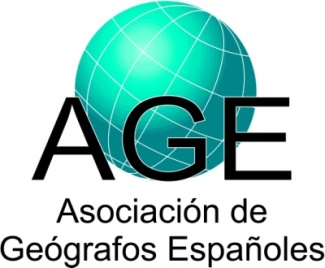 1 Análisis Geográfico Regional; Geografía Física; Geografía Humana; Geografía General; Otra: especificar).2 Incluir tanto investigadores como becarios y contratados.3 Tipo: Local; Regional; Nacional; Europea; Otra nacional o internacional: especificar.Datos sobre proyectos de investigaciónDatos sobre proyectos de investigaciónDatos sobre proyectos de investigaciónIP (Investigador Principal) y Filiación:Apellidos, Nombre:Esparcia Pérez, JavierUniversidad y Facultad, o Institución:UNIVERSIDAD DE VALENCIADepartamento:INSTITUTO INTERUNIVERSITARI O DE DESARROLLO LOCALGrupo de Investigación:Unidad de Desarrollo Rural y Evaluación de Políticas Públicas (UDERVAL) Área de Adscripción1:AGRDirección Postal:Avd. Blasco Ibañez, 28, 46010 ValenciaTeléfono:963864237URL de la web:Email:Javier.esparcia@uv.esParticipantes y filiación2: Apellidos, Nombre:Escribano Pizarro, JaimeSerrano Lara, José Javier Vercher Savall, NestorDepartamento:Instituto de Desarrollo Local Título del proyecto:Redes personales y territorios rurales: dinámicas espacio- temporales, innovaciones y apoyo social (RurEgoNet)Redes personales y territorios rurales: dinámicas espacio- temporales, innovaciones y apoyo social (RurEgoNet)Detallar nombre y tipo de entidad financiadora3:Ministerio de Ciencia e InnovaciónMinisterio de Ciencia e InnovaciónPrograma y subprograma:Referencia:CSO2015-68215-RCSO2015-68215-RFecha de inicio (dd/mes/aaaa):1-ene-20161-ene-2016Fecha de finalización (dd/mes/aaaa):31-dic-201831-dic-2018Concedido (€):65.34065.340Resumen del proyecto:La propuesta pretende avanzar y profundizar en el análisis de los elementos en los que se sustentan los procesos de desarrollo socioeconómico sostenible, y en particular la dotación y composición del capital social en los territorios rurales.Durante los últimos años se ha generado gran cantidad de información sobre las redes sociales de 12 áreas de estudio, en dos proyectos previos (más otras 7 áreas, analizadas con motivo de otros trabajos). Se dispone, para cerca de 900 actores relevantes (sociales, económico-empresariales, insititucionales y técnicos), dos grandes tipos de información: las redes sociales de esos actores clave y el discurso de cada uno de ellos en torno a su valoración -y percepción- de los procesos socioeconómicos del territorio, su sector de actividad y el impacto de las políticas públicas de desarrollo.Los objetivos en proyectos previos han sido el estudio de las redes de relaciones entre los actores relevantes (redes sociocéntricas), su posición y funciones en la red social (liderazgos, puentes, brokers, etc.), y el discurso respecto de procesos socioeconómicos, crisis y factores clave para abordarla.  Para la nueva propuesta se dispone por tanto de un gran volumen de valiosa información, que permite completar esasa investigaciones previas y profundizar en dos objetivos adicionales:1)	Dimensión espacio-temporal de la redes sociales en áreas rurales. Disponemos de las redes sociales personales de los actores relevantes, tanto dentro como, especialmente importante, fuera del área de estudio (a partir del municipio de residencia). Podemos así conocer las pautas espaciales y una aproximación a los cambios temporales durante las últimas décadas de las redes personales de cada actor. Esas pautas se analizarán en función de caracteristicas reticulares (prestigio, capacidad de intermediación, centralidad, etc.) y atributivas (actividad principal, edad, sexo, residencia, etc.). 2)	Redes sociales, discursos y difusión de información e innovaciones. Hasta ahora se ha explotado una muestra del 40-45 % (análisis centrados en el diagnóstico socioeconómico, crisis y políticas). Pero no se ha explotado la información referida a difusión de conocimientos e innovaciones. Esta puede ser explícita, pero con frecuencia está implícita (Ruíz, 2014). Se llevará a cabo un análisis de las dimensiones implícitas y se establecerán pautas características en función de la tipología de actor y su posición en la red social. Por otra lado, a partir de las relaciones en la red social (especialmente las de carácter unidireccional) se llevará a cabo un “seguimiento” de los contenidos de los discursos, a fin de detectar los posibles flujos de conocimientos e innovaciones desde los actores mejor posicionados y de mayor prestigio en la red social (asimilables a los primeros adoptantes). 3) El tercer objetivo de la propuesta surge de la detección en el proyecto previo de una cuestión de gran trascendencia científico-social, las redes de apoyo social de los colectivos mujeres y jóvenes. Nuestros análisis tienen un valor añadido respecto de otros estudios previos: a) se centra exclusivamente en áreas rurales desfavorecidas; b) se centra en colectivos específicos, mujeres y jóvenes, de importancia estratégica para el desarrollo socioeconómico territorial; c) tres temas serán el eje de los análisis, la vivienda, el trabajo y la atención social; d) se aplica una metodología doble, análisis de redes sociales personales y análisis de discurso.La propuesta pretende avanzar y profundizar en el análisis de los elementos en los que se sustentan los procesos de desarrollo socioeconómico sostenible, y en particular la dotación y composición del capital social en los territorios rurales.Durante los últimos años se ha generado gran cantidad de información sobre las redes sociales de 12 áreas de estudio, en dos proyectos previos (más otras 7 áreas, analizadas con motivo de otros trabajos). Se dispone, para cerca de 900 actores relevantes (sociales, económico-empresariales, insititucionales y técnicos), dos grandes tipos de información: las redes sociales de esos actores clave y el discurso de cada uno de ellos en torno a su valoración -y percepción- de los procesos socioeconómicos del territorio, su sector de actividad y el impacto de las políticas públicas de desarrollo.Los objetivos en proyectos previos han sido el estudio de las redes de relaciones entre los actores relevantes (redes sociocéntricas), su posición y funciones en la red social (liderazgos, puentes, brokers, etc.), y el discurso respecto de procesos socioeconómicos, crisis y factores clave para abordarla.  Para la nueva propuesta se dispone por tanto de un gran volumen de valiosa información, que permite completar esasa investigaciones previas y profundizar en dos objetivos adicionales:1)	Dimensión espacio-temporal de la redes sociales en áreas rurales. Disponemos de las redes sociales personales de los actores relevantes, tanto dentro como, especialmente importante, fuera del área de estudio (a partir del municipio de residencia). Podemos así conocer las pautas espaciales y una aproximación a los cambios temporales durante las últimas décadas de las redes personales de cada actor. Esas pautas se analizarán en función de caracteristicas reticulares (prestigio, capacidad de intermediación, centralidad, etc.) y atributivas (actividad principal, edad, sexo, residencia, etc.). 2)	Redes sociales, discursos y difusión de información e innovaciones. Hasta ahora se ha explotado una muestra del 40-45 % (análisis centrados en el diagnóstico socioeconómico, crisis y políticas). Pero no se ha explotado la información referida a difusión de conocimientos e innovaciones. Esta puede ser explícita, pero con frecuencia está implícita (Ruíz, 2014). Se llevará a cabo un análisis de las dimensiones implícitas y se establecerán pautas características en función de la tipología de actor y su posición en la red social. Por otra lado, a partir de las relaciones en la red social (especialmente las de carácter unidireccional) se llevará a cabo un “seguimiento” de los contenidos de los discursos, a fin de detectar los posibles flujos de conocimientos e innovaciones desde los actores mejor posicionados y de mayor prestigio en la red social (asimilables a los primeros adoptantes). 3) El tercer objetivo de la propuesta surge de la detección en el proyecto previo de una cuestión de gran trascendencia científico-social, las redes de apoyo social de los colectivos mujeres y jóvenes. Nuestros análisis tienen un valor añadido respecto de otros estudios previos: a) se centra exclusivamente en áreas rurales desfavorecidas; b) se centra en colectivos específicos, mujeres y jóvenes, de importancia estratégica para el desarrollo socioeconómico territorial; c) tres temas serán el eje de los análisis, la vivienda, el trabajo y la atención social; d) se aplica una metodología doble, análisis de redes sociales personales y análisis de discurso.Palabras clave:ÁREAS RURALES\REDES PERSONALES\DINÁMICAS ESPACIO-TEMPORALES\FLUJOS DE INFORMACIÓN\INNOVACIONES\APOYO SOCIALÁREAS RURALES\REDES PERSONALES\DINÁMICAS ESPACIO-TEMPORALES\FLUJOS DE INFORMACIÓN\INNOVACIONES\APOYO SOCIALURL de la web del proyecto: